ОБАВЕШТЕЊЕ О ЗАКЉУЧЕНОМ УГОВОРУ НА ОСНОВУ ОКВИРНОГ СПОРАЗУМА БРОЈ ЈН 404-1-110/19-84Врста наручиоца: ЗДРАВСТВОКлинички центар Војводине као здравствена установа из Плана мреже здравствених установа закључио је појединачни уговор о јавној набавци, док је Републички фонд за здравствено осигурање као наручилац спровео поступак јавне набавке и закључио оквирне споразумеВрста предмета: Опис предмета набавке, назив и ознака из општег речника набавке:   Лекова са Листе А и Листе А1 Листе лекова  за 2020. годинуОРН: 33600000 Фармацеутски производи          15882000  Дијететски производиПроцењена вредност: 513.896,50 динараУговорена вредност: без ПДВ-а 503.087,80 динара, односно 553.396,58 динара са ПДВ-ом.Критеријум за доделу oквирног споразума : најнижа понуђена цена.Број примљених понуда: 2Датум закључења оквирног споразума број 24-5/20: 18.03.2020.Датум закључења појединачног уговора: 21.08.2020. годинеОсновни подаци о добављачу:"Vega" д.о.о. ул. Вука Караџића бр. 41, ВаљевоПериод важења уговора: до дана у којем добављач у целости испоручи наручиоцу добра.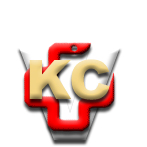 КЛИНИЧКИ ЦЕНТАР ВОЈВОДИНЕАутономна покрајина Војводина, Република СрбијаХајдук Вељкова 1, 21000 Нови Сад,т: +381 21/484 3 484, e-адреса: uprava@kcv.rswww.kcv.rs